질문지1. 7가지 과목으로 스스로의 수업 시간표를 구성해보세요.(수학, 과학, 역사, 윤리, 미술, 체육, 자율)2. 바리스타를 직업으로 선택한 이유는 무엇인가요?3. 취미생활 및 여가활동을 적어주세요.4. 비로소커피에 입사 지원한 이유를 적어주세요.- 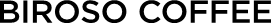 월화 수목 금1교시2교시3교시4교시